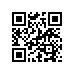 О проведении государственной итоговой аттестации студентов образовательных программ бакалавриата и магистратуры факультета бизнеса и менеджмента в дистанционном формате на платформе Microsoft Teams в 2020 годуВ целях профилактики распространения коронавирусной инфекции, организации и проведения государственной итоговой аттестации в дистанционном формате на факультете бизнеса и менеджментаПРИКАЗЫВАЮ:1. Менеджерам образовательных программ ознакомить студентов и членов ГЭК с техническими требованиями к персональным компьютерам для дистанционной защиты ВКР с использованием программного обеспечения Microsoft Teams не позднее чем за 10 дней до даты защиты (приложение 1).В случае несоответствия имеющегося оборудования техническим требованиям, студенту или члену ГЭК необходимо уведомить учебные офисы не позднее чем за 7 рабочих дней до защиты ВКР или даты заседания ГЭК.2. Менеджерам образовательных программ ознакомить студентов с правилами дистанционной защиты выпускных квалификационных работ с использованием программного обеспечения Microsoft Teams не позднее чем за 10 дней до даты защиты (приложение 2) в дополнение к «Временному регламенту организации и проведения государственной итоговой аттестации студентов образовательных программ высшего образования – программ бакалавриата, специалитета и магистратуры Национального исследовательского университета «Высшая школа экономики».3. Менеджерам образовательных программ ознакомить студентов, секретарей и членов ГЭК с техническими инструкциями по использованию программного обеспечения Microsoft Teams в рамках процедуры ГИА не позднее чем за 10 дней до даты заседания ГЭК (приложение 3,4,5). 4. Контроль исполнения данного приказа возлагается на академических руководителей образовательных программ факультета бизнеса и менеджмента.    Первый заместитель декана факультета бизнеса и менеджмента						   Д.Л. Волков